ІграшкиПридбано за кошти місцевого бюджетуЛютий, 2018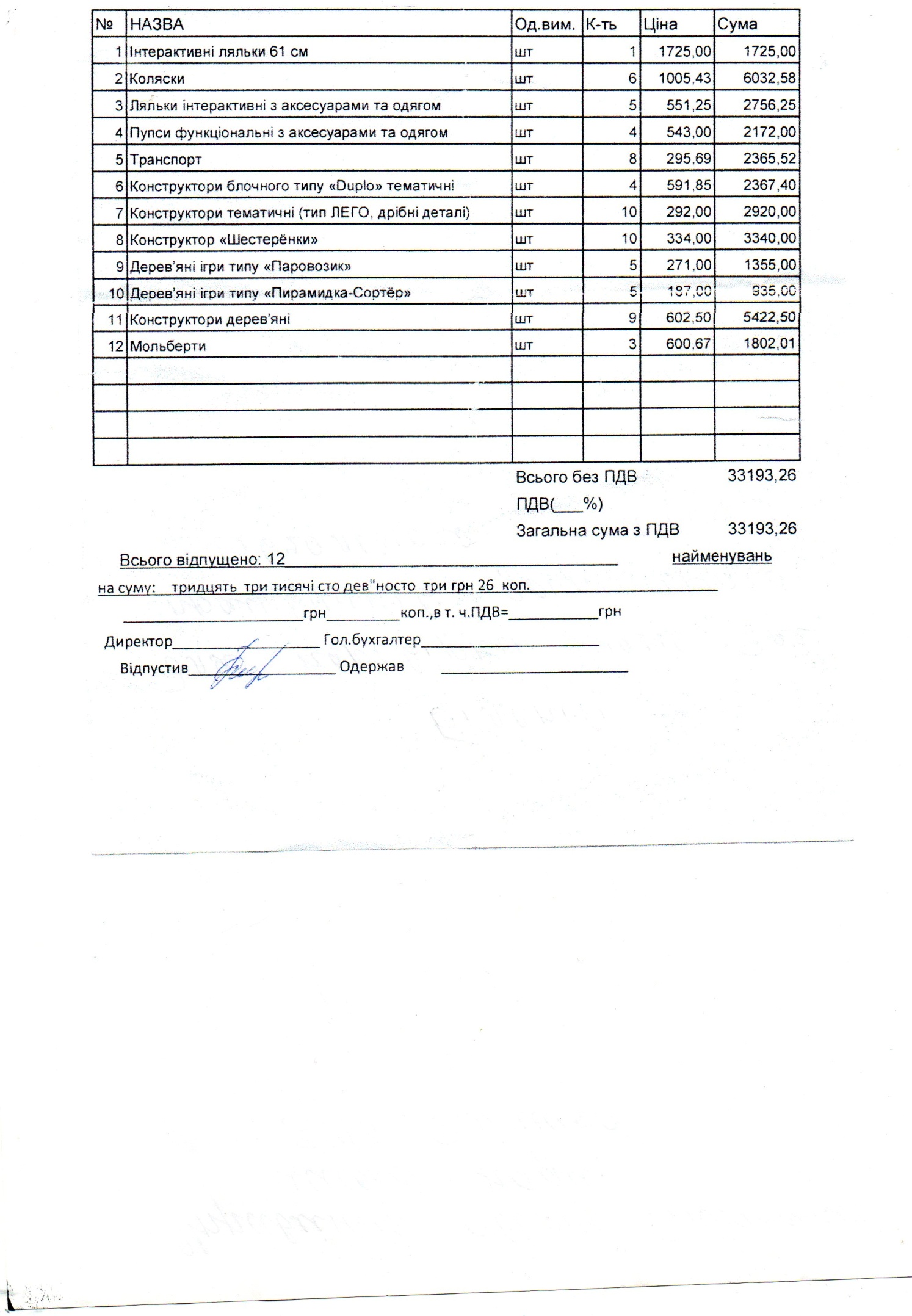 